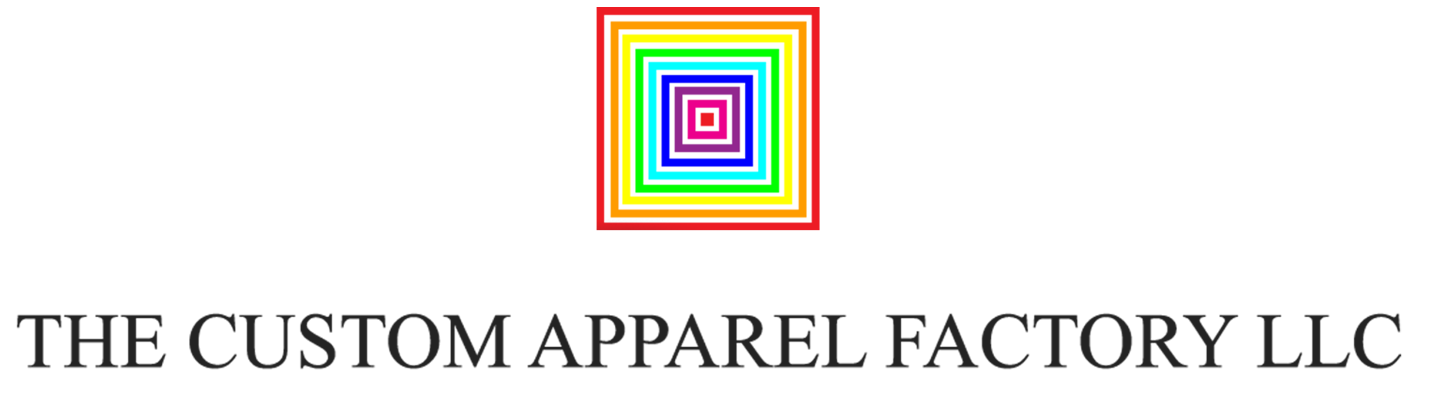 UNIFORMSFacebook-The Custom Apparel FactoryPayments can be made in the following manner:Venmo-@Creiyon-SpencerCheck OR cash Credit/Debit cards will include an additional 3% feeOR Call 775-397-8548  ALL orders must be paid for when order is placed.Long Sleeve-This is Our House-White                      $14.00Short Sleeve-This is Our House-White                      $11.00Long Sleeve-EIAA down left chest-Navy                   $11.00Short Sleeve-EIAA down left chest-Navy                     $8.00Long Sleeve-Wolf                                             		$14.00Short Sleeve-Wolf                                              		$11.00Jersey-White with Navy sleeves                              	$13.00                             Polo style-Navy or White                                     		$18.00                             Navy Hoodie – Logo on front only                           	$17.00Heather Sleeve Hoodie-Logo on front only                $36.00  These can be found on the school website  https://www.eiaanv.net/dress-code